06/2016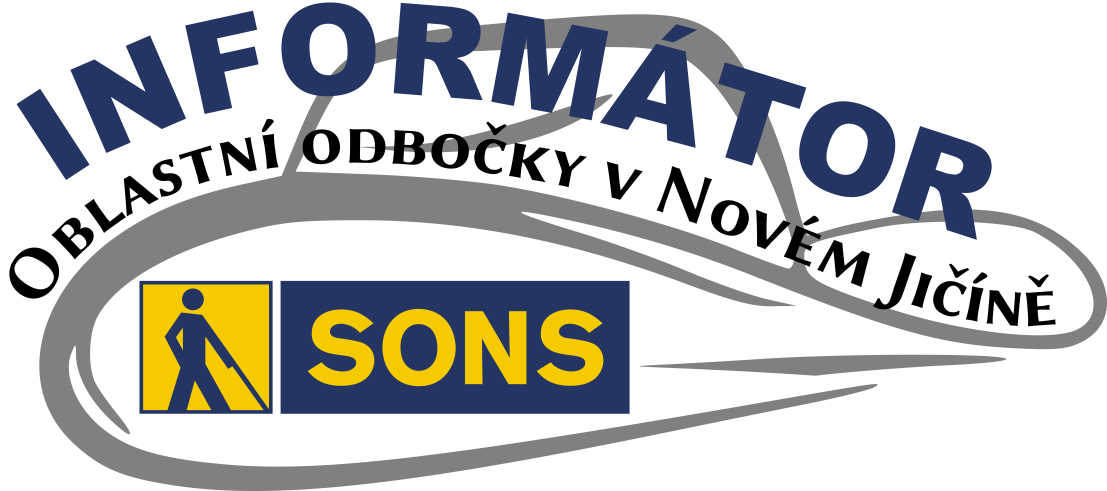 OBSAH02 - Co se událo05 - Diskuzní klub s kávou 05 - Předvánoční setkání07 - Setkání odboček 08 - 17. ročník Bílé pastelky 10 - Dar od Varroc Lighting Systems, s.r.o.11 - Omezení provozu Co se událo od září do listopadu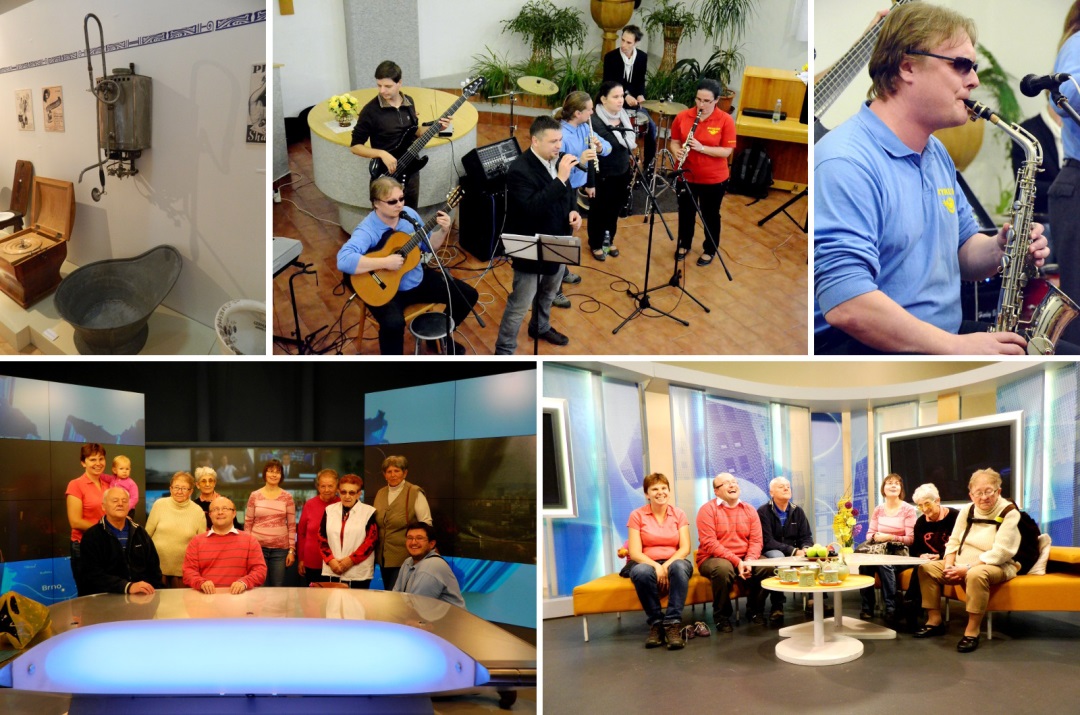 Milí čtenáři, přinášíme vám informace z dění naši odbočky v uplynulém období. 7. září na náměstí v Novém Jičíně proběhl Den sociálních služeb. SONS ČR, z. s. zde prezentoval poskytované sociální služby, zájemci si mohli vyzkoušet kompenzační pomůcky běžně využívané nevidomými a slabozrakými, projet se na dvoukole, nebo získat odpovědi na své dotazy. 12. září 3 členové podnikli výlet do Muzea Komenského v Přerově, kde jsme se na výstavě „O čem se nemluví“ seznámili s historickým vývojem v oblasti koupelen a ložnic. Prohlédli jsme si i stálou expozici českého školství. 9. října za účasti široké veřejnosti proběhl večer Hudbou pro pastelku, s cílem podpořit charitativní sbírku Bílá pastelka, která proběhla 12. října. Před sbírkou nás 7 navštívilo Studio České televize v Ostravě. Se zákulisím TV vysílání - zpravodajstvím i dokumentární a filmovou tvorbou nás seznámila Mgr. T. Nováková, při více jak 3 hodinové exkurzi. Akce se velmi líbila a pracovníkům ČT za ni děkujeme. 12. říjen patřil již tradičně  charitativní sbírce Bílá pastelka. Na Martina 11. listopadu díky vstřícnosti Spolku zrakově postižených masérů Kopřivnice, se 12 účastníků z novojičínské odbočky zúčastnilo Zážitkového dne s Tatrou. S továrními řidiči jsme se svezli po vozovkách polygonu vozy Tatra Fénix a vojenskou Tatrou 6x6. Zúčastnili jsme se besedy seznamující nás s historií automobilky nebo s prací automechanika dálkových soutěží Rallye Dakar. S komentářem průvodce jsme se prošli halou finální montáže vozidel, poobědvali v závodce a s průvodcem jsme si prošli, i hmatově expozici technického muzea. Ve dnech 26. - 29. 11. jsme pro 12 účastníků zorganizovali mini – rekondiční pobyt v Rožnově pod Radhoštěm zaměřený na rekondiční vycházky, jehož součástí byla i komentovaná prohlídka Valašského muzea, výrobny svíček Unipar, nebo Rožnovského mini pivovaru spojená s besedou. Zasportovali jsme při turnaji v  kuželkách.   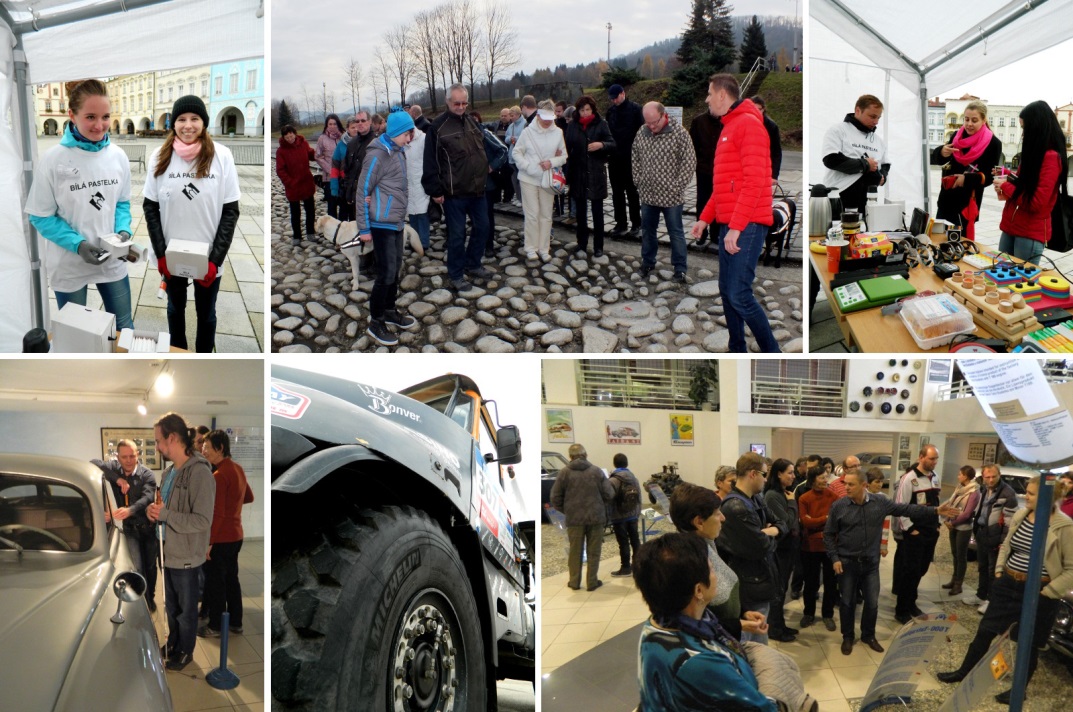 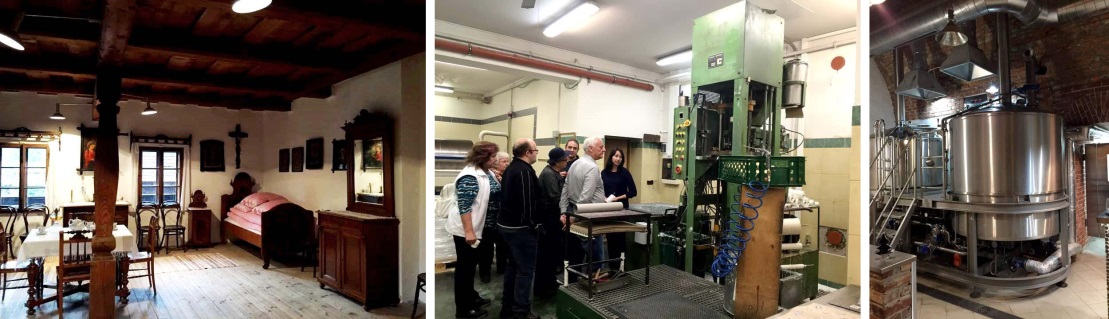 Tým SONS Nový JičínDiskusní klub a „posezení u kávy“8. prosince si Vás naposledy v tomto roce dovolujeme pozvat na pravidelná setkání mezi přáteli s šálkem kávy a to vždy první čtvrtek vměsíci, ve 14 hod v klubovně SONS. Setkání po Novém roce: 5. ledna, 2. února, 2. března, 6. dubna, 4. května a 1. června 2017Svou účast prosím nahlaste z organizačních důvodů předem. Děkujeme za pochopení.Tým SONS Nový JičínPředvánoční setkání v Muzeu PříborMuzeum Novojičínska, p. o. – Pamětní síň S. Freuda a muzeum Příbor ve spolupráci se SONS ČR, z. s., si Vás dovolují pozvat, na tematický pořad, který přiblíží osobám se zrakovým handicapem lidové tradice a zvyky spjaté s adventním a vánočním obdobím na Lašsku a v Beskydech.Program je realizován v rámci dlouhodobého projektu Příborské pobočky Muzea Novojičínska, zaměřeného na zpřístupnění muzejních prezentací handicapovaným osobám. Můžete se těšit na seznámení s různými vánočními zvyky, ukázky betlémů Příborských řezbářů aj.KDY: 	16. prosince od 10:40 (pátek)VSUPNÉ:	15,- Kč,- / osobu hradí SONS ČR, z. s.PŘIHLÁŠENÍ:	do 13. prosince (úterý)			novyjicin-odbocka@sons.cz					776 488 164 (M. Hyvnar)PROGRAM:	Sraz je na zastávce u pošty 10:40 h.	Přesun na společný oběd do restaurace,	poté na program v muzeu (od 13.hod.)DOPRAVNÍ SPOJENÍ:Zpáteční spojení	Příbor, U škol do Kopřivnice 		odjezd 14:34, 15:07, 15:11 a 15:20 hodin	Příbor, U kostela do Nového Jičína 		odjezd 14:29, 14:40, 15:06 a 15:44 hodinSetkání odboček – výstava a bowlingZveme vás ke společné návštěvě Příborského muzea, kde si prohlédneme výstavu, která představí historický fenomén zpracování kopřivových vláken. Budou prezentovány dochované sbírkové předměty vyrobené z kopřivového vlákna i rekonstrukce prezentující zaniklé techniky zpracování kopřiv. Zrakově postižení účastníci budou mít také možnost si některé výrobní postupy vyzkoušet. Po návštěvě muzea se přesuneme do Restaurace U zlaté hvězdy, kde po obědě proběhne turnaj s  trochou sportování v bowlingu.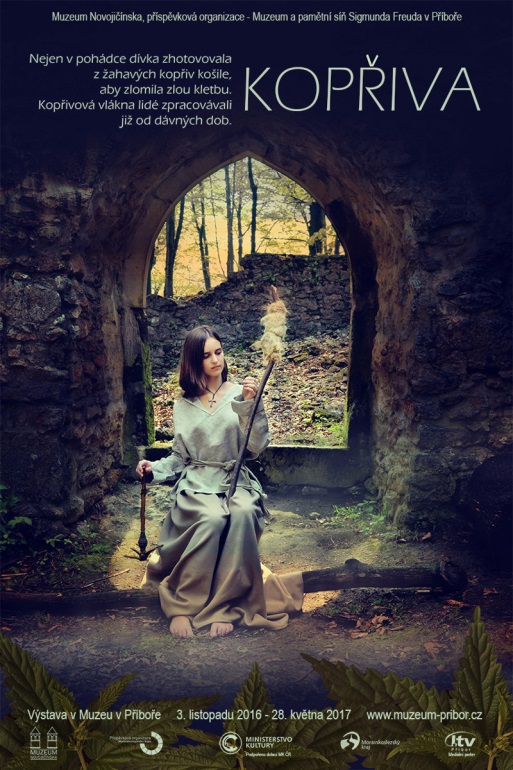 KDY: 	6. února od 8:32 (pondělí)PŘIHLÁŠENÍ:	do 1. února (středa)			novyjicin-odbocka@sons.cz			776 488 164 (M. Hyvnar)DOPRAVNÍ SPOJENÍ:Zpáteční spojení	Příbor, U škol do Kopřivnice 		odjezd 14:34, 15:07, 15:11 hodin	Příbor, U kostela do Nového Jičína 		odjezd 14:29, 14:40, 15:06 hodinOhlédnutí za 17. roč. Bílé pastelkyNaše oblastní odbočka v Novém Jičíně se zapojila do 17. ročníku veřejné charitativní sbírky Bílá pastelka, jejichž výtěžek je určen na speciální výukové programy a služby pro zrakově postižené poskytované SONS ČR, z. s., Tyfloservisem, o.p.s. a krajskými obecně prospěšnými společnostmi TyfloCentrum. Před sbírkou, která se konala 12.  října proběhl večer s Hudbou pro Pastelku se skupinou KyklopBand. V rámci večera si mohli zájemci zakoupit Bílou pastelku, symbolizující bílou hůl, základní pomůcku nevidomých a podpořili tak speciální výukové programy a služby pro zrakově postižené. Do sbírkové kasičky se tak podařilo získat 1 963,- korun. 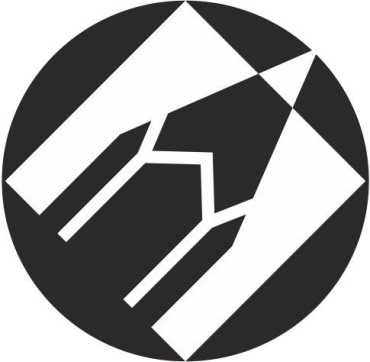 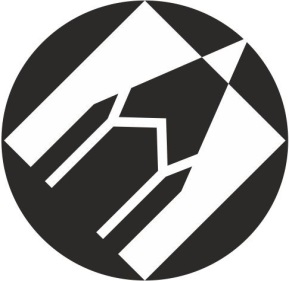 Bílá pastelka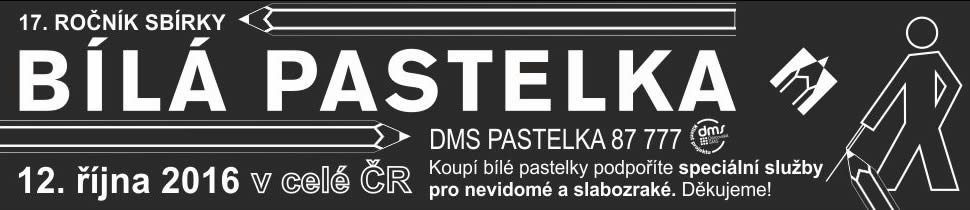 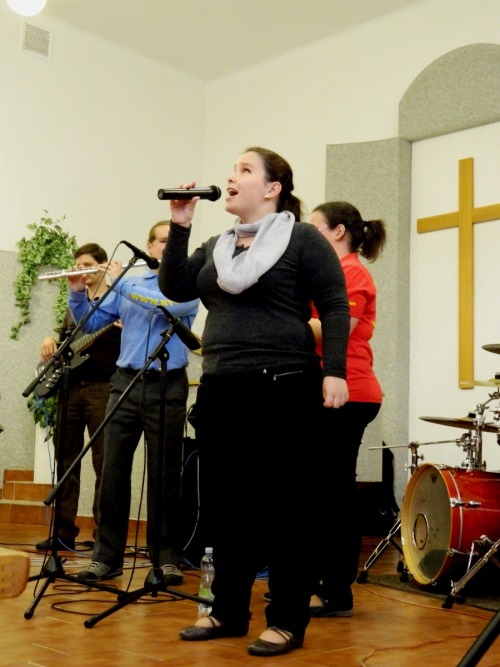 Ve středu 12. října pořádala SONS ČR, z. s. v Novém Jičíně, s pomocí žáků, studentů a dalších dobrovolníků sbírku Bílá pastelka. Na Masarykově náměstí byl opět v době od 08 do 16 hodin umístěn propagační stánek, ve kterém si zájemci mohli vyzkoušet: kompenzační pomůcky,chůzi s bílou holí,nebo splnění „jednoduchých“ úkolů bez zraku, s klapkami na očích. Celkový výtěžek sbírky v ČR v tomto roce dosáhl výše 2 068 481,42 korun. Přímo v Novém Jičíně činil výtěžek sbírky 12 328,- Kč.Srdečně děkujeme všem přispěvatelům z řad veřejnosti, kteří se svým příspěvkem rozhodli podpořit služby pro těžce zrakově postižené, které poskytují SONS ČR, z. s., Tyfloservis, o.p.s., a TyfloCentra. Velké díky patří též studentům, dobrovolníkům i našim členům, kteří se na zdárném průběhu této charitativní akce každoročně podílejí.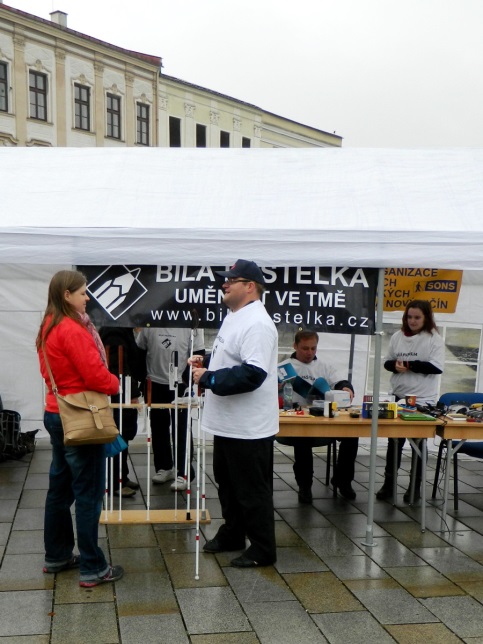 Děkujeme.Dar od Varroc Lighting Systems, s.r.o.Společnost Varroc Lighting Systems, s.r.o., globální výrobce vnějších osvětlovacích systémů pro automobilový průmysl, v prosinci tohoto roku poskytla Oblastní odbočce SONS ČR, z. s. v Novém Jičíně sponzorský dar 10 tisíc korun, za účelem podpory všestranné pomoci těžce zrakově postiženým a kulturních a osvětových aktivit pro veřejnost přibližující problematiku zrakového postižení.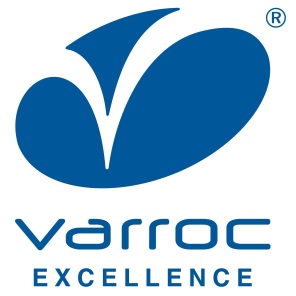 Oblastní rada SONS ČR, z. s. v Novém Jičíně jménem členů a klientů vyslovuje srdečné poděkování společnosti a váží si důvěry projevené poskytnutím tohoto daru našemu spolku.Provozní doba o vánočních svátcích V souvislosti s čerpáním dovolené v době vánočních svátků, bude středisko od 20. 12. do 30. 12. 2016 uzavřeno. V nutných případech volejte 776 488 164, pro objednání schůzky využijte emailu: novyjicin-odbocka@sons.cz. Hromadné objednání periodik ZoraV případě zájmu o hromadnou objednávku časopisů Zora, kontaktujte naši kancelář. Časopisy a kalendáře si bude možné objednat při akci 16. prosince. K vyzvednutí zde budou i již objednané kalendáře.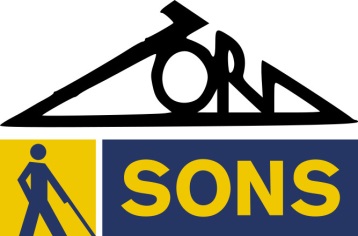 Naši činnost v roce 2016 podpořilyměsta Nový Jičín, Frenštát p.R., Kopřivnice, Příbor Odry, Bílovec, městys Suchdol n.O. a Spálov, obce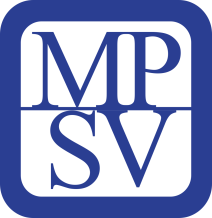 Ženklava, Starý Jičín Bartošovice, Jeseník n.O., Šenov u N. Jičína, Rybí, Tichá, Životice u N. Jičína, Libhošť, Luboměř, Petřvald, Heřmanice u Oder, Hodslavice a společnost Varroc Lighting Systems, s.r.o.Přijímáme dobrovolníky
pro pomoc nevidomým a slabozrakým.Informace zájemcům o dobrovolnictví nebo o službu dobrovolníků poskytne – oblastní koordinátor
dobrovolníků Petr Jasinský tel.:  778 768 381.KONTAKTNÍ A REDAKČNÍ ÚDAJESjednocená organizace nevidomých a slabozrakých České republiky, zapsaný spolek (SONS ČR, z. s.)Oblastní odbočka v Novém JičíněSokolovská 617/9, 741 01 Nový JičínIČ: 65399447, DIČ: CZ 65399447Bankovní spojení: 212092074/0300 - ČSOB - N. Jičínweb.: www.sonsnj.cz, mobil: 776 488 164 (Hyvnar)e-mail: novyjicin-odbocka@sons.czbudova u autobusového nádraží, 1. patro na konci schodiště vpravo.  PORADENSKÉ HODINY A PŮJČOVNA
KOMPENZAČNÍCH  POMŮCEK:Pondělí: 	8:00-12:00 a 12:30-16.30Středa: 	8:00-12:00 a 12:30-16:00Jinak po předchozí domluvěTermíny nejbližších akcíTermíny nejbližších akcí08. 12. 2016Diskusní klub – posezení u kávy 16. 12. 2016Předvánoční setkání v Příborském muzeu 06. 2. 2016Setkání v Příboře (muzeum a bowling)Nový Jičín, aut. nádr. 10:15st. č. 1Příbor, U pošty 10:36autobusKopřivnice, aut. nadr.10:25st. č. 11Příbor, U škol 10:44autobusNový Jičín, aut. nádr.08:32st. č. 1Příbor, U pošty 08:45autobusKopřivnice, aut. nádr.8.25st. č. 6Příbor, U škol 8:40autobus